Accrediting Commission for Schools
Western Association of Schools and Colleges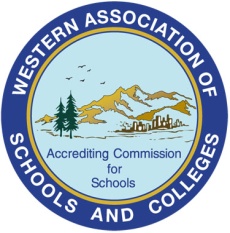 Supplementary Education Center/Program 
ACS WASC Chair Previsit ReportPrevisit ReportThe purpose of the previsit is as follows:To evaluate the application for thoroughness and completeness.To ascertain the capacity and readiness of the SEP to proceed with a full self-study visit.To tour the facilities and ensure that they are sufficient to support the programs offered.To establish a relationship with the SEP leadership that will form a foundation for future visits.Please report in narrative form what you observed and learned in the SEP previsit:Recommendation:	The SEP is prepared to move forward with a full self-study visit upon completion of the self-study report 	The SEP should delay its full self-study visit until the following issues can be addressed:		1.	     		2.	     		3.	     Name of SEP:Name of SEP:Address:Director/Administrator of SEP:Director/Administrator of SEP:Director/Administrator of SEP:Director/Administrator of SEP:ACS WASC Visiting Committee Chair:ACS WASC Visiting Committee Chair:ACS WASC Visiting Committee Chair:ACS WASC Visiting Committee Chair:ACS WASC Visiting Committee Chair:Date of Previsit :Date of Previsit :Date of Previsit :Signature:  Date: